Priedas Nr. 2. Prašymo Nacionalinei žemės tarnybai prie Žemės ūkio mi- nisterijos pavyzdysNacionalinei žemės tarnybai prie Žemės ūkio ministerijos(pavadinimas) skyriui (įrašyti pagal teritoriją)El. paštas: ??PRAŠYMASDĖL ATMINIMO AKMENŲ ĮRENGIMO (MIESTO AR VIETOVĖS PAVADINIMAS)(data) (miestas)Prašome Nacionalinės žemės tarnybos prie Žemės ūkio ministerijos (pava- dinimas skyriaus) skyriaus leisti įrengti Atminimo akmenis asmenų, gyve- nusių iki Antrojo pasaulinio karo Lietuvoje ir tapusių Holokausto aukomis, atminimui įamžinti – jiems paskiriant ir į šaligatvį įmontuojant (skaičius) At- minimo akmenis (miesto ar vietovės pavadinimas):(išvardyti, kam dedami akmenys, ir įrašyti tikslius adresus)Įamžinimo svarbos motyvai: Įamžinimo svarbos motyvai: Atminimo akme- nys (vok. Stolpersteine) – tai didžiausias memorialinis muziejus po atviru dangumi pasaulyje, kurį šiuo metu sudaro apie 60 000 objektų 22-ose valstybėse. Tai šaligatviuose ar grindiniuose montuojamos atminimo len- telės, skirtos įamžinti nacionalsocializmo aukas. Atminimo akmenys nuken- tėjusius per Holokaustą asmenis simboliškai grąžina į miestų ir miestelių erdves, kuriuose jie gyveno, mokėsi ar dirbo, taip primindami, kad per ma- sines žudynes nukentėjo ne abstraktūs skaičiai, bet konkretūs žmonės. Tuo pačiu jie pasakoja šių asmenų konkrečias istorijas, leisdami mums prisimin- ti ir savo miestų, miestelių istorijas.Akmens aprašymas: 96 mm x 96 mm, gylis: 100 mm. Įprastai akmenys klo- jami šaligatvyje priešais vietas, kur žmonės gyveno, dirbo arba mokėsi. At- minimo akmuo yra kvadrato formos – viršutinė matoma dalis yra žalvarinė plokštelė, žemėje įdedama betoninė apatinė dalis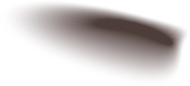 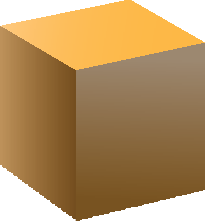 Atminimo akmens įdėjimo procesas: toje vietoje, kur dedamas Atminimo akmuo, yra išimama grindinio plytelė – paruošiama vieta Atminimo akmens įdėjimui. Atminimo akmuo dažniausiai dedamas viduryje plytelės, aplink apdedant šaligatvio plytelių spalvos trinkelėmis arba išpjaustyta plytele, sutvirtinimui naudojamas cementas ir vanduo.Priedai:Priedas Nr. ?? – miesto / rajono savivaldybės pritarimas Atminimo akmenų įrengimui – ?? puslapis;Priedas Nr. ?? – informacija apie asmenis, kurių atminimą siūloma įam- žinti Atminimo akmenyse – ?? puslapių;Priedas Nr. ?? – Užrašai ant Atminimo akmenų (tokie patys, kokie lietu- vių kalba teikiami Stolpersteine fondui) – ?? puslapiai.Prašymas dėl Atminimo akmenų įrengimo ir jo priedai – iš viso ?? puslapiai.(Vardas, Pavardė) 		(parašas)    	(atstovaujamos įstaigos pavadinimas, jei reikalinga)